St Ninian’s High School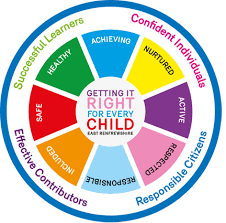 PSHE NewsletterWeek Beginning 5th October 2020Focus:  • Faith mattersEucharistic Adoration from 12.20-1.00pm every Friday with the Rosary at 12.30pm. Mass in the Oratory, Tuesday, Thursday, Friday, 8.25am. We will be putting in place guidance to manage social distance. National regulations for the celebration of Mass will be followed.PSHE Prayers• HGIOURS – Please cover with all pupils• P.E. Procedures – Please cover with all pupils• Assembly SlidesPlease cover relevant information with each PSHE Class• Academic Resilience Promoting Children and Young People’s Mental HealthScroll to bottom of the link and watch “How to talk about mental health” videoMental Health Awareness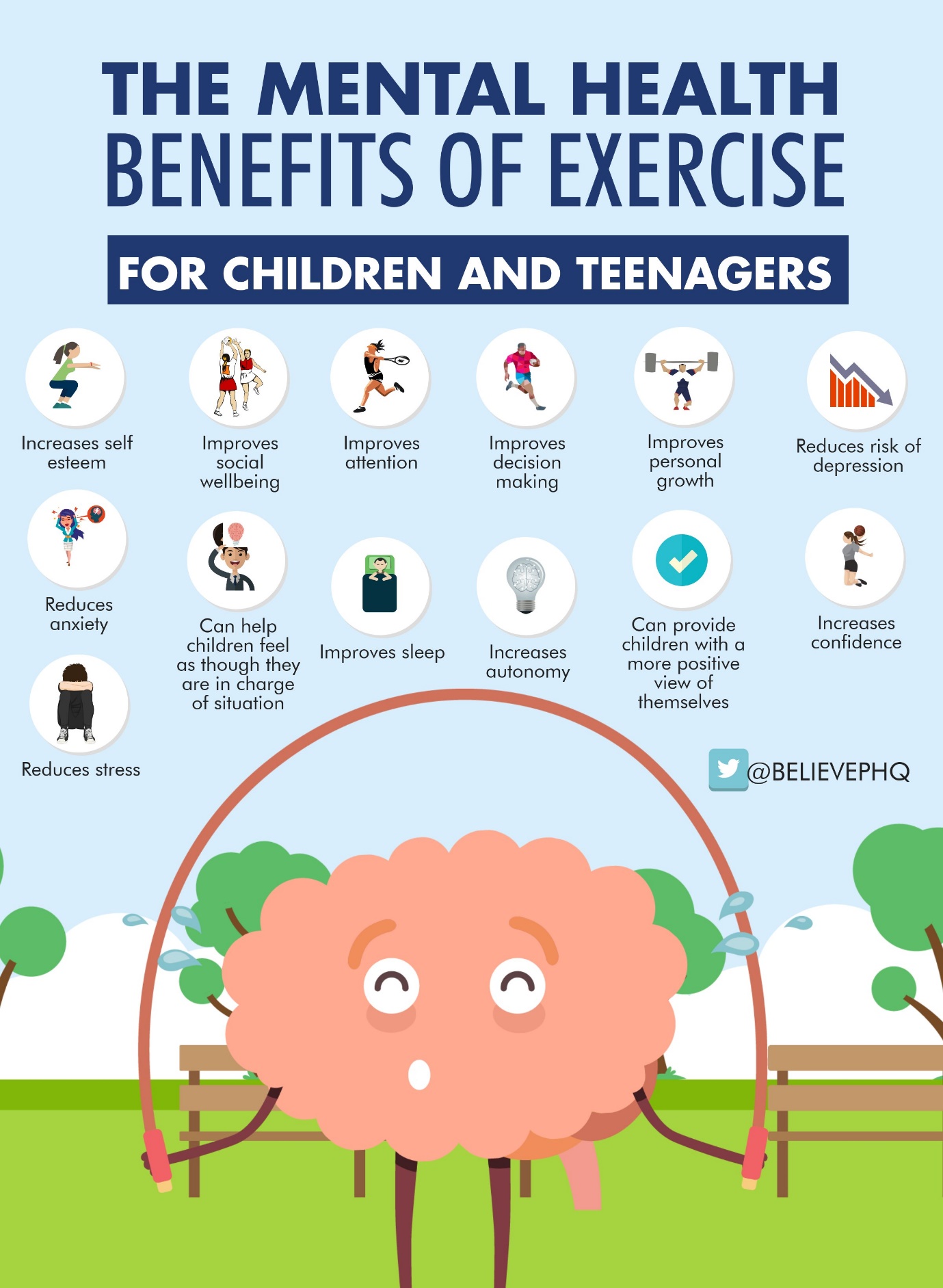 S1Survey following Interim report TBC by all pupils – click for QR Code• Talented Athletes programme – Please encourage S1 pupilsSponsored event for S1 pupils – Please cover with all classes Complete Wellbeing Web for Term 1 in PSHE booklets Page 19 and complete All About Me on page 21 & 22Carolside Sports Club 2008s opportunity for pupilsDealing with bullyingWhat is bullying?Staying Safe OnlineS2Survey following Interim report TBC by all pupils – click for QR Code• Talented Athletes programme – Please encourage S2 pupilsSponsored event for S2 pupils – Please cover with all classes Please ask all S2 pupils to complete the online survey regarding their interim report using their SCNTracking conversation with pupils / Target setting.  Ask pupils to use their School Diaries to set targets from Pastoral ConversationHunting the Cyber Bullies - Clickview -Panorama February 2012.  Watch video and use Powerpoint with classS3Survey following Interim report TBC by all pupils – click for QR CodePlease ask all S3 pupils to complete the online survey regarding their interim report using their SCNTracking conversation with pupils / Target setting.  Ask pupils to use their School Diaries to set targets from Pastoral ConversationHomework Diary Check – Please check and sign pupils DiariesMy World of Work Body ImageSound SleepGIRFEC Booklet – Work through SHANARRI Indicators and complete with classS4BGE Badges – Please cover with all classes and give out badgesPSHE Booklet – Health and Wellbeing Pages 10, 11, 12 & 13.  Complete Term 1 SectionsStudy Timetable Template – Please highlight to pupils and print off if pupils would like a copy.Tracking Reports to be covered by Pastoral Teachers – See email from Mrs WilsonAnti-Smoking – Clickview - Introducing TobaccoWednesday 21st / 28th October – Campus Police officer talk will commence in each class at different stages throughout the period21st October4a6 4a74a8Friday 23rd / 30th October – Campus Police officer talk will commence in each class at different stages throughout the period23rd October4a14a24a3Mental Health and Wellbeing Award – Understanding Mental Health IssuesMarking Scheme S5Study Timetable Template – Please Highlight to pupils and print off if pupils would like a copy.Sound Sleep Prepare a Study Plan – What do top students do?Watch the video and look to see how you can create an effective study plan for yourselfComplete S5 achievements profile on Pages 36, 37, 38 and 39.  Also complete Academic transferable skills and Attributes Page 40. Education Maintenance Allowance – Please cover with S5 and S6Opportunity for e-sgoil online Maths TuitionGIRFEC Booklet – Work through SHANARRI Indicators and complete with classStudy Skills – in booklets, highlight the different types of approach to studying.  Use ‘Notes’ page for this activityDYW Online Seminars 2020S6SCQF Volunteering Unit 1 - Unit 1 booklet will be sent out to staff who will then upload as an assignment on teams / Google classrooms.  Pupils should complete this on computers and save their progress on their own individual H drivesEngineering Webinars – Please show to all classesYear Book – Please show slide to all S6 pupilsMaths Textbooks – Please return any Maths books that you used last year.  These books cannot be replaced by the department and are needed by pupils who are sitting Maths this yearMental Health Committee – Please pass any names on to C. McCallum if pupils are interested in becoming a Mental Health First AiderSCQF Volunteering Unit 1 - Unit 1 booklet will be sent out to staff who will then upload as an assignment on teams / Google classrooms.  Pupils should complete this on computers and save their progress on their own individual H drivesCareer Appointments• Any pupil who would like an appointment with the Careers Advisor should use their phone to complete the attached QR Code Pupils should log on to their respective Google Classrooms/Microsoft Teams and complete their “All About Me” formsPlease ask pupils to check the DYW page on the school website for a range of opportunities regarding jobs and apprenticeshipsPupils are to leave class at 1.45pm to avoid corridor congestionAll about me – Complete with class Pupils should log on to the school website to see the advice available on how to complete their Personal Statement – See Below HyperlinksLink to school website and advice on completing Personal StatementLink 1 – Advice on completing Personal StatementLink 2 – How to structure Personal StatementFast Track applicants should hand first draft of personal statement to teacher for feedback.  Also, log on to UCAS using phones or computers to ensure all information is up to date.Diploma Completion for S6 pupils – See the below instructionsPupils go on to “Pupil Shared Area”Click on “PSHE”Pupils go on to “Diploma 2021”Pupils click on their own respective AlphaClick on the “S6 Diploma” and immediately save in the folder using their name. Pupils are to complete each section of the Diploma by writing in to the text box at the bottom of each sectionThis will be a working document and pupils should save their work as they goIt is important that when pupils are writing information in to the text box that they do not hit the return key as this will not work with the software when transferring on to the DiplomaLink to examples of previous diplomasLink to Lesson for “Responsible Citizen”Link to Lesson for “Confident Individual”Link to Lesson for “Successful Learner”T. Low